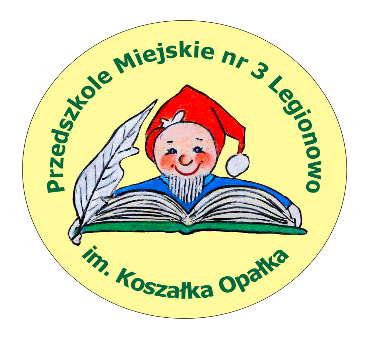 Zestaw programów wychowania przedszkolnego na rok szkolny 2020/2021Legionowo 01.10.2020L.pTytuł programuAutor/autorzy1.WYCHOWANIE PRZEDSZKOLNE„W kręgu zabawy”J. Pytlarczyk2.RELIGIA:1„Kochamy dobrego Boga", Nr AZ-O-01/10 z 9 VI 2010 /program dla dzieci 3,4 - letnich/2.   „W radości dzieci Bożych", Nr  AZ-O-04/3 z 26 III 2004 /program dla dzieci 5-6  letnich/ autor KWKREPT. Śmiech3.JĘZYK ANGIELSKI
„Cookie and friends.” Vanesa Reilly, Oxford University Press